Caerwent Junior Football Club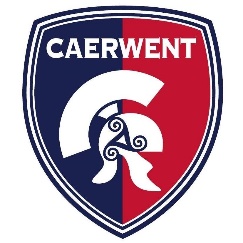 Subscription Information 2019/20           Please read the information belowSubscriptions are due as soon as a player decides to register with the club.Only once subscriptions are paid/ being paid the player is covered by the club’s personal accident insurance.Subs paid by cash are due in the first week of each month.There are no refunds if a player withdraws from the team/squad during the season.Standing orders are to be paid over 10 months starting in Sept – with the final payment in June.Subs for this season will be as follows….U6’s - £40.00                     £4 a month for 10 months U7’s - £60.00                     £6.00 a month for 10 monthsU8’s upwards £80.00          £8.00 a month for 10 months*Sibling discount will be applied at a flat rate of 50% reduction for all siblings after the first*Standing orders - Please quote your child’s name as referenceAccount Number 01257121Sort Code 30-91-89 Cheques made payable to Caerwent Football Club *Return slip to club*Please tick your preferred method of payment(We would prefer one of the first two options please)If applicable – Standing order total £________I agree to the terms outlined above and will pay the agreed amount for my child/rens football subscription with Caerwent JFC for the 2019/2020 season.Signature ___________________________              Date _________________Print        ____________________________NameTeamAmount£££Total due£One-off payment for the whole seasonMonthly standing order - 10 monthsCash payment monthlyPlayers Name         TeamSubs£££                 Total £